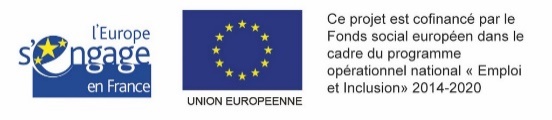 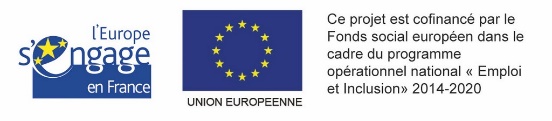 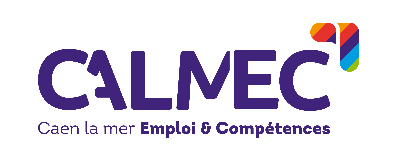 FICHE DE POSITIONNEMENT CLAUSE SOCIALE D’INSERTIONPour transmission, se référer à la note technique à l’attention des Prescripteursà adresser à Lise ANDRé : l.andre@calmec.fr PARTIE A COMPLETER PAR LE PRESCRIPTEURcritère(s) administratif(s) satisfait(s) par le candidat pour être éligible au dispositif Demandeur d’emploi de longue durée (statut DELD selon critères Pôle emploi)  Demandeur d’emploi de 50 ans et plus (sans considération d’ancienneté à Pôle emploi) Demandeur d’emploi issu de secteurs en difficulté, en reconversion professionnelle sur un métier en tension Allocataire du RSA (en recherche d’emploi) ou leurs ayants droits, bénéficiaire de l’Allocation Spécifique de Solidarité (ASS), de l’Allocation d’Insertion (AI), de l’Allocation Adulte Handicapé (AAH), de l’Allocation d’Invalidité,  Public reconnu travailleur handicapé, au sens de l’article L 5212-13 du code du Travail, orienté en milieu ordinaire et demandeur d’emploi  Jeune de moins de 26 ans, diplômé ou non, sorti du système scolaire ou de l’enseignement supérieur depuis au moins 3 mois, sur justificatif de l’accompagnateur en insertion de démarches de recherche d’emploi infructueuse En parcours au sein d’une Structure d’Insertion par l’Activité Economique (SIAE) définies à l’article l-5132-4 du code du travail Personne prise en charge au sein du PLIE (Plan Local pour l’Insertion et l’Emploi du Pays de Caen) Personne prise en charge au sein d’un EPIDE (Etablissement Public d’Insertion de la Défense) Personne prise en charge au sein de l’E2C (Ecole de la deuxième Chance) Réfugié Bénéficiaire de la Protection Internationale (BPI) Coordonnées du référent accompagnateur socio professionnel formation et parcours du candidat joindre obligatoirement un CV actualisé Niveau de qualification acquis/validé :Expérience professionnelle principale, compétencesMobilité (permis et moyen de locomotion) :MOTIVATIONS DU CANDIDAT : Projet professionnel, secteur(s) d’activité(s), métier(s) souhaite(s)…PARTIE A COMPLETER PAR LE CANDIDAT  Dans le cadre du dispositif de la clause sociale d’insertion, j’autorise la transmission :de la présente fiche de positionnement, de mon CV ainsi que des informations relatives aux emplois occupés à CALMEC et structures employeuses partenaires.de mon nom, prénom(s), coordonnées, CV dans le cadre de l’exécution du ou des contrats aux entreprises et employeurs J‘ai été informé(e) que les informations recueillies sur cette fiche ainsi que tous les justificatifs et informations liés au temps de parcours « Clause » sont enregistrées dans un fichier informatisé pour réaliser le suivi en emploi dans le cadre du dispositif. CALMEC est responsable du traitement des données collectées qui sont conservées pendant une durée de : 48 mois à partir du 1er jour de votre mise en poste et 24 mois après la fin de la période concernée. dans le cadre de la charte insertion NPNRU, ces informations devront être conservées jusqu’en 2025 inclus.en l’absence de positionnement sur un emploi, les données seront conservées 6 mois maximum.Ces données sont destinées au service de la clause sociale d’insertion et aux organismes partenaires emploi - insertion susceptibles d’intervenir et de m’accompagner dans mes démarches.Je peux à tout moment demander l’accès, la rectification, l’effacement, la portabilité ou la limitation des données me concernant, ou m’opposer à leur traitement, en contactant le délégué à la protection des données par mél à : contact@calmec.fr ou par courrier : à l’attention du délégué à la protection des données, 1 place de l’Europe 14200 Hérouville Saint-Clair. Toute personne estimant que le droit à la protection de ses données n’est pas assuré, peut introduire une réclamation auprès de la Commission Nationale de l’Informatique et des Libertés (CNIL), 3 Place de Fontenoy - TSA 80715 - 75334 PARIS CEDEX 07.La non-fourniture ou la non-autorisation de la transmission de ces informations entraînera l’impossibilité de donner une suite à tout positionnement sur le dispositif.Fiche établie en date duPour un poste deSi réponse à une offre d’emploi, préciserCOORDONNEES PRESCRIPTEUR  NomPrénomFonctionStructureTélMailCOORDONNEES CANDIDAT  M.MmeNomPrénomAdresseCPVilleTélMailDate de naissanceQuartier prioritaire de la Ville  OuiNon  Si oui, nom QPVInscription Pôle Emploi (PE)    OuiNonIdentifiant PEN° Sécurité SocialeI : Diplôme équivalent ou supérieur à Bac + 4V : année de terminale non validée, 2nde ou 1ère ou CAP/BEP validéII : Bac +3V bis : 3ème ou 1ère année de CAP, BEPIII : Bac + 2 (BTS/DUT/DEUG)VI : jusqu’à 4èmeIV : Bac9 : diplôme étranger sans équivalence en FranceDate Signature du candidat 